Олимпиада  по финансовой грамоттности для старших дошкольников.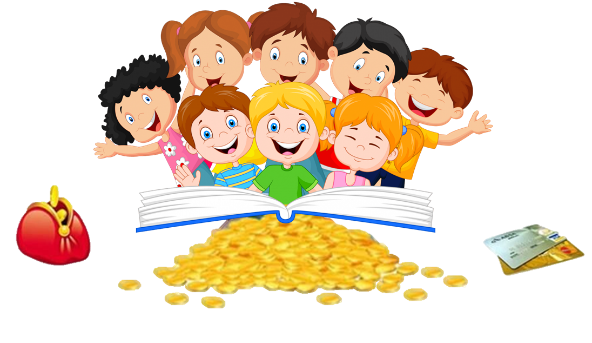    Цель: содействие финансовому просвещению и воспитанию детей дошкольного возраста, создание необходимой мотивации для повышения их финансовой грамотности.Задачи: дать дошкольникам первичные финансовые и экономические представления;  -	способствовать формированию разумных экономических потребностей, развитию умения соизмерять потребности с реальными возможностями их удовлетворения;  -	стимулировать мотивацию к бережливости, накоплению, полезным тратам; -	положить начало формированию финансово-экономического мышления;  -	способствовать формированию основных качеств по умению принятия самостоятельных решений;  -	побуждать интерес к изучению мира экономики и финансов.Описание: данная олимпиада состоит из 15 заданий. За каждый правильный ответ начисляется 1 балл.  Некоторые задания содержат несколько правильных ответов.Итог: 1-е место – от 25баллов и выше; 2-е место –  от 22 до 24 баллов; 3-е место – 20 баллов.Ф.И., возраст участника____________________________________________ЗАДАНИЕ № 1.Посмотри на картинки. Выбери и отметь только то, что  в древности люди использовали  вместо денег.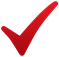 ЗАДАНИЕ № 2.Посмотри на картинки. Выбери и отметь только тех людей, которые получают зарплату.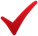 ЗАДАНИЕ № 3.Металлические деньги – это монеты. Существуют монеты рубли и монеты – копейки. Посмотри внимательно на картинку и отметь  монету – копейку. 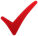 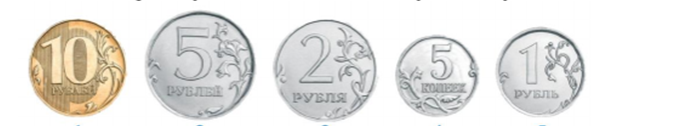 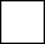 ЗАДАНИЕ № 4. Отметь что можно купить за деньги.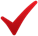 ЗАДАНИЕ № 5.У Васи 6 рублей. Какой набор игрушек он может купить на эти деньги, чтобы не осталось сдачи?ЗАДАНИЕ № 6.                                                                                             Подбери иллюстрацию к пословице «Копейка рубль бережет».ЗАДАНИЕ № 7.Аня и Андрей идут в магазин за продуктами. Посчитай, чья покупка будет стоить дороже? Правильный ответ отметь 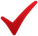 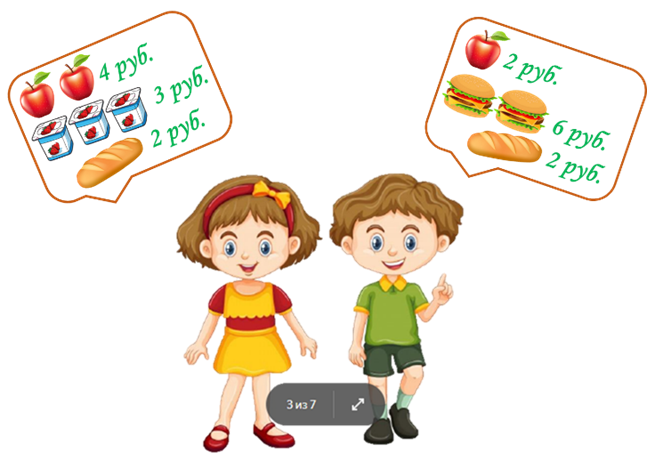 ЗАДАНИЕ № 8.Выбери и отметь правильное рассуждение о правах покупателя.  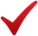 ЗАДАНИЕ № 9.Помоги Вите купить одну порцию мороженного. Посчитай и отметь  какие  нужны монеты для покупки .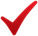 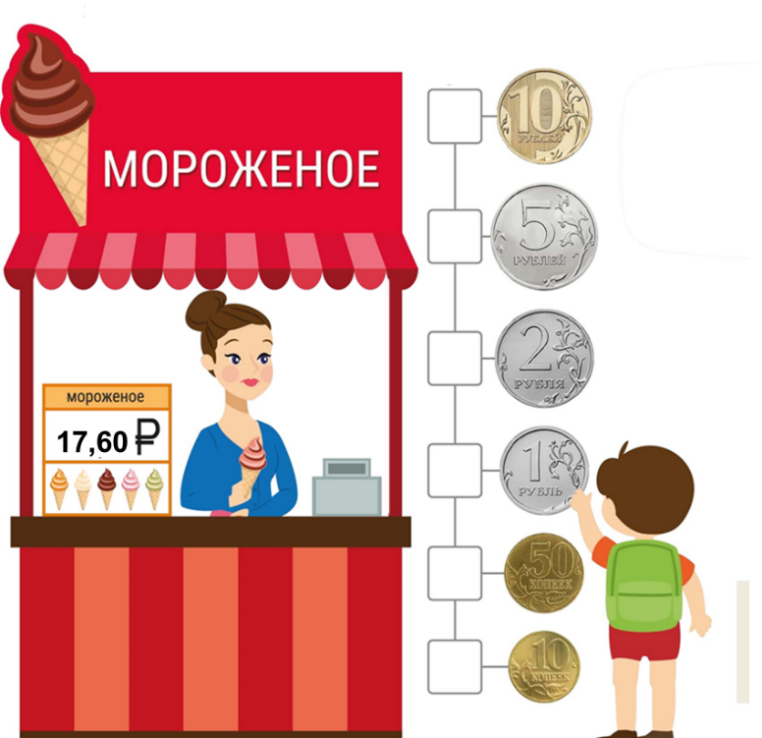 ЗАДАНИЕ № 10.Рассмотри картинки. Подумай и ответь на вопрос «Кто из людей данной профессии изготавливает товар? Отметь правильный ответЗАДАНИЕ № 11.Представь ситуацию. Тебе поступил звонок с номера 9ОО. Сотрудник Сбербанка сообщил, что несколько минут назад с твоего счёта была зафиксирована попытка снятия наличных. Сотрудник попросил продиктовать трёхзначный код. Отметь  как ты  поступишь в данной ситуации.ЗАДАНИЕ № 12.Рассмотри картинки. Подумай, в каком случае на твой взгляд можно взять кредит в банке. Выбери ответ и отметьЗАДАНИЕ № 13.Рассмотри картинки. Подумай, в каком случае на твой взгляд можно накопить. Выбери ответ и отметьЗАДАНИЕ № 14.Рассмотри картинки. Подумай, от каких «страшных» случаев можно застраховаться. Выбери правильный на твой взгляд ответ и отметь  ЗАДАНИЕ № 15.Рассмотри картинки. Отметь где реклама информирует. Затем отметь, где реклама напоминает. Далее отметь,  где уговаривает.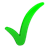 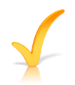 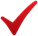 Список используемой литературы:1. А. А. Смоленцева. Введение в мир экономики, или Как мы играем в экономику: Учебно-методическое пособие.- СПб.:»ДЕТСТВО-ПРЕСС», 2001.- 176 С.2. Л. В. Стахович. Рассуждаем и решаем: пособие для воспитателей дошкольных учреждений/Л. В. Стахович, Е.В. Семенкова, Л. Ю. Рыжановская; серия книг «Занимательные финансы. Азы для дошкольников». 2-е изд.- М.: ВИТА-ПРЕСС, 2020.- 32 с.3. Экономическое воспитание дошкольников: формирование предпосылок финансовой грамотности. Для детей 5-7 лет.4.Э. В. Матвеев. Дима и совёнок полезная сказка о финансах. Общероссийский классификатор продукции по видам экономической деятельности ОК 034-2014 (КПЕС 2008)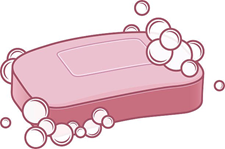 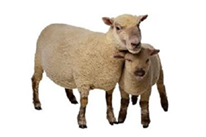 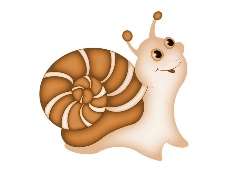 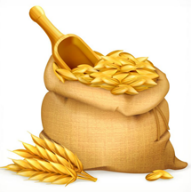 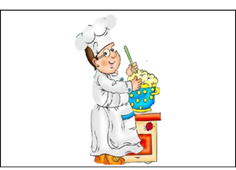 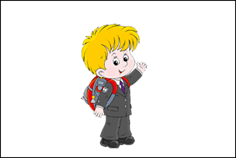 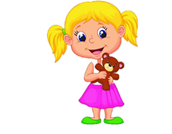 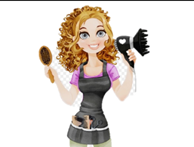 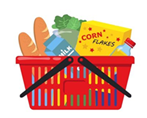 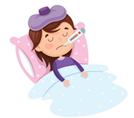 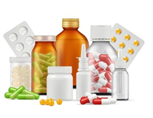 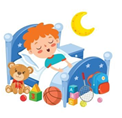 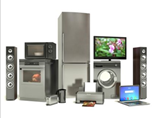 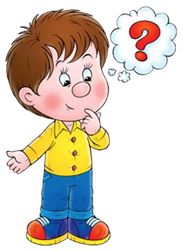 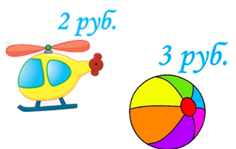 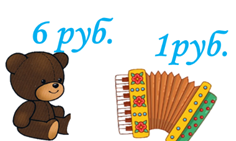 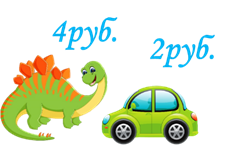 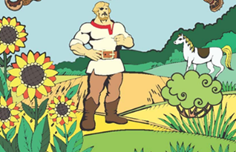 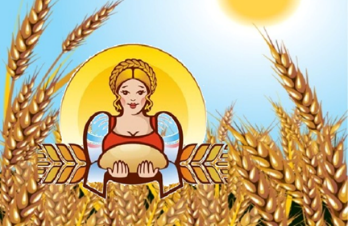 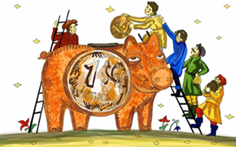 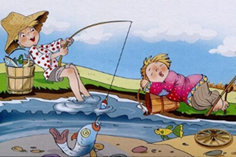 Я купил в магазине игрушку. Рассмотрев ее дома, я понял, что игрушка оказалась сломанной. Я имею право поменять на точно такую же или похожую, либо мне должны вернуть деньги.Я купил в магазине игрушку и случайно сломал её дома. Верну игрушку обратно в магазин, продавец должен вернуть мне деньги. 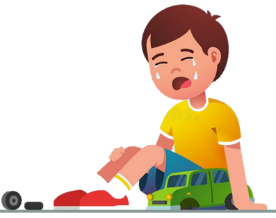 В магазине я выбрал игрушку и начал с ней играть. Вдруг, я понял, что сломал игрушку прямо в магазине. Я имею право не платить за неё, это не моя вина.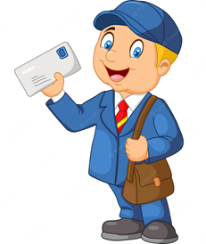 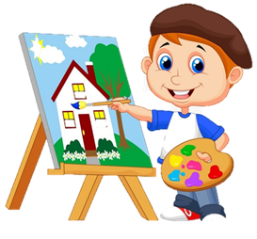 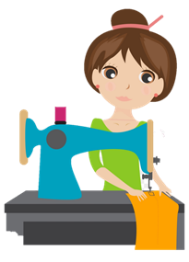 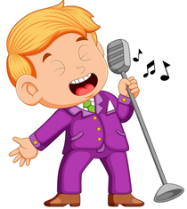 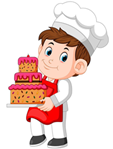 Обязательно назовёшь код, так как на карте лежит крупная сумма.Сбросишь звонок, не объясняя причин.Перезвонишь сотрудникам Сбербанка  и сообщишь о  поступившем  звонке.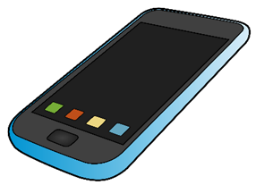 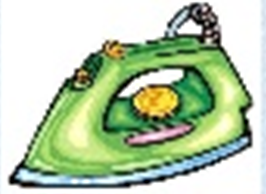 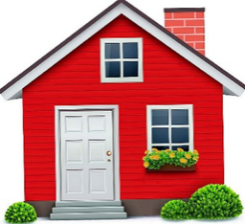 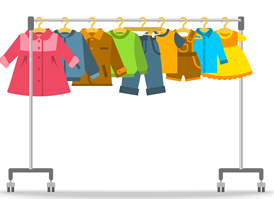 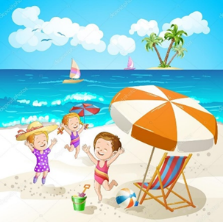 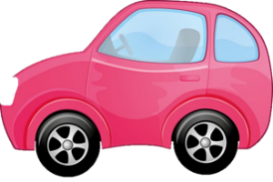 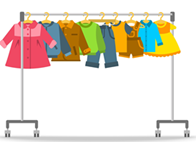 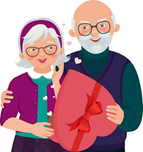 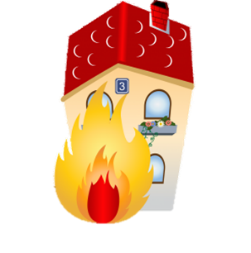 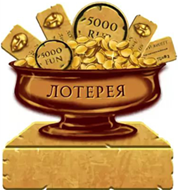 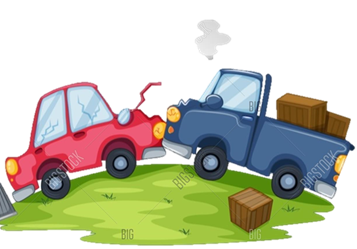 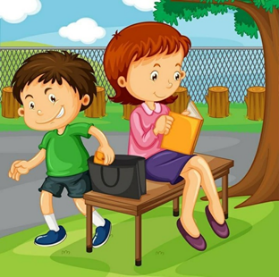 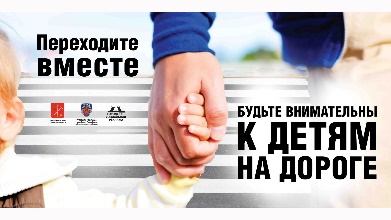 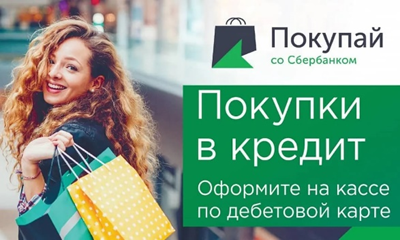 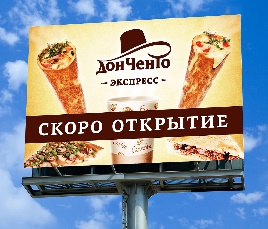 